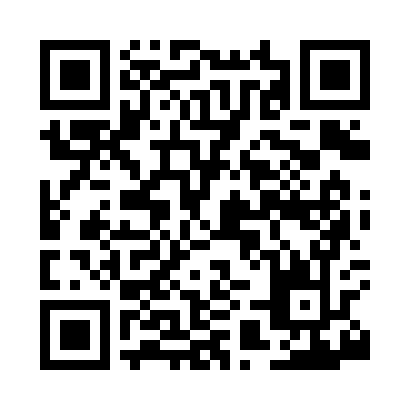 Prayer times for Graff, Minnesota, USAMon 1 Jul 2024 - Wed 31 Jul 2024High Latitude Method: Angle Based RulePrayer Calculation Method: Islamic Society of North AmericaAsar Calculation Method: ShafiPrayer times provided by https://www.salahtimes.comDateDayFajrSunriseDhuhrAsrMaghribIsha1Mon3:265:291:225:349:1511:182Tue3:275:301:225:349:1511:183Wed3:285:311:235:349:1411:174Thu3:295:311:235:349:1411:165Fri3:305:321:235:349:1411:156Sat3:315:331:235:349:1311:147Sun3:335:341:235:349:1311:138Mon3:345:341:235:349:1211:129Tue3:355:351:245:349:1211:1110Wed3:375:361:245:349:1111:1011Thu3:385:371:245:349:1011:0912Fri3:405:381:245:349:1011:0713Sat3:415:391:245:349:0911:0614Sun3:435:401:245:349:0811:0515Mon3:455:411:245:339:0711:0316Tue3:465:421:245:339:0711:0217Wed3:485:431:245:339:0611:0018Thu3:505:441:255:339:0510:5819Fri3:515:451:255:329:0410:5720Sat3:535:461:255:329:0310:5521Sun3:555:471:255:329:0210:5322Mon3:575:481:255:329:0110:5223Tue3:595:491:255:319:0010:5024Wed4:005:501:255:318:5910:4825Thu4:025:511:255:308:5710:4626Fri4:045:531:255:308:5610:4427Sat4:065:541:255:308:5510:4328Sun4:085:551:255:298:5410:4129Mon4:105:561:255:298:5310:3930Tue4:125:571:255:288:5110:3731Wed4:135:591:255:288:5010:35